This document waives important legal rights. Read it carefully before signing.RELEASE:  I understand that this is a high-risk sport and I am participating at my own risk. I hereby assume this risk and further do hereby release and hold harmless the organizer (Licensee), organizing committee, competition management, judges and officials; USA Working Equitation (USAWE) its officers, agents, employees and volunteers; the host of this event or competition; and the owners of any property on which the event or competition is being held, from all liability for negligence resulting in accidents, damage, injury, or illness to myself and to my property, including the horse or horses that I will compete at this event or competition.ENTRY AGREEMENT:By entering a USAWE-licensed competition and signing this entry form as the Owner, Rider, or Parent/Guardian, I agree that I am subject to and agree to be bound by the Bylaws of USAWE applicable to the USAWE-licensed competition, the U.S. Rules for Working Equitation (“Rules”), and the requirements of the competition as stated in the Prize List.  I will accept as final the decision of the Protests Committee or Appeals Committee on any question arising under the Rules and agree to release and hold harmless the competition, USAWE, their officials, officers, directors, employee, agents, personnel, volunteers, and USAWE affiliates for any action taken under the Rules. I represent that I am eligible to enter and/or participate under the Rules and every horse I am entering is eligible as entered. I also agree that as a condition of and in consideration of acceptance of entry, USAWE and/or competition management may use or assign photographs, videos, audios, cablecasts, or other likenesses of me and my horse taken during the course of the competition for the promotion, coverage, or benefit of the competition, sport, or USAWE. Those likenesses shall not be used to advertise a product and they may not be used in such a way as to jeopardize amateur status. I hereby expressly and irrevocably waive and release any rights in connection with such use, including any claim to compensation, invasion of privacy, right of publicity, or to misappropriation. In consideration for my participation in this Competition, I AGREE to the following:I AGREE that USAWE and the Competition as used herein include the Licensee and competition management, as well as all of their officials, officers, directors, employees, agents, personnel, volunteers, and USAWE affiliates. I AGREE that I choose to participate voluntarily in the Competition with my horse as a rider, owner, or parent/guardian of a junior exhibitor. I am fully aware and acknowledge that horse sports and the Competition involve inherent dangerous risks of accident, loss, and serious bodily injury including broken bones, head injuries, trauma, pain, suffering, or death (“Harm”).I AGREE to hold harmless and release USAWE and the Competition from all claims for money damages or otherwise for any Harm to me or my horse and for any Harm of any nature caused by me or my horse to others, even if the Harm arises or results, directly or indirectly, from the negligence of USAWE or the Competition.I AGREE to expressly assume all risks of Harm to me or my horse, including Harm resulting from the negligence of USAWE or the Competition. I AGREE to indemnify USAWE and the Competition and to hold them harmless with respect to claims for Harm to me or my horse, and for claims made by others for any Harm caused by me or my horse while at the Competition I have read the Rules about protective equipment (section 1.9.1.k) and I understand that I am entitled to wear protective equipment without penalty. I acknowledge that USAWE strongly encourages me to do so while warning that no protective equipment can guard against all injuries. I represent that I have the requisite training, coaching, and abilities to safely compete in this competition. If I am a parent or guardian of a junior exhibitor, I consent to the child’s participation, AGREE to all of the above provisions, and AGREE to assume all of the obligations of this Release on the child’s behalf. I understand and AGREE that all competitors under the age of 18 must wear an ASTM/SEI-approved safety helmet. I AGREE that if I am injured at this Competition, the medical personnel treating my injuries may provide information on my injury and treatment to USAWE and competition management.BY SIGNING BELOW, I AGREE to be bound by all applicable USAWE rules, all terms and provisions of this entry form, and all terms and provisions of the Prize List. If I am signing and submitting this Agreement electronically, I acknowledge that my electronic signature shall have the same validity, force, and effect as if I affixed my signature by my own hand.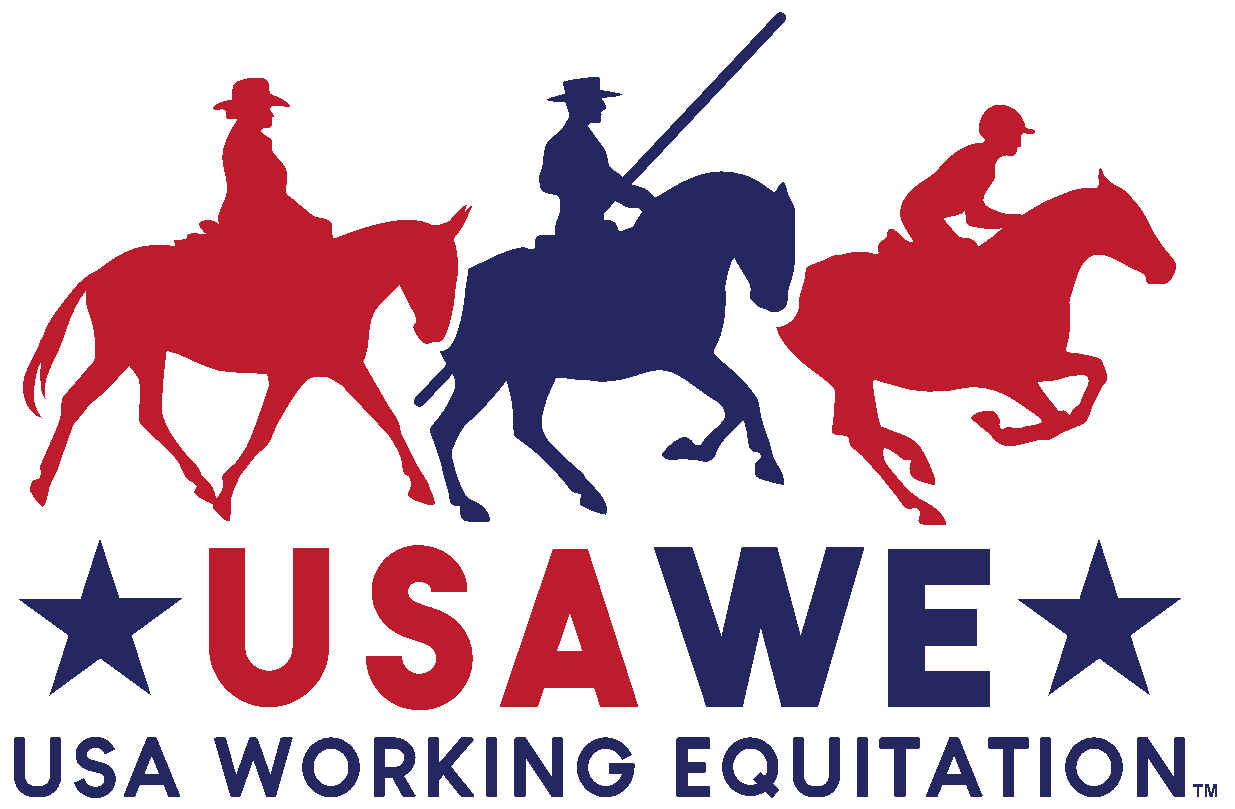 USA WORKING EQUITATION (USAWE)SHOW ENTRY FORMGELINAS FARM #2 SHOW DATE: Sunday, June 19, 2022SHOW LICENSE No. __22-068_________________USA WORKING EQUITATION (USAWE)SHOW ENTRY FORMGELINAS FARM #2 SHOW DATE: Sunday, June 19, 2022SHOW LICENSE No. __22-068_________________USA WORKING EQUITATION (USAWE)SHOW ENTRY FORMGELINAS FARM #2 SHOW DATE: Sunday, June 19, 2022SHOW LICENSE No. __22-068_________________USA WORKING EQUITATION (USAWE)SHOW ENTRY FORMGELINAS FARM #2 SHOW DATE: Sunday, June 19, 2022SHOW LICENSE No. __22-068_________________USA WORKING EQUITATION (USAWE)SHOW ENTRY FORMGELINAS FARM #2 SHOW DATE: Sunday, June 19, 2022SHOW LICENSE No. __22-068_________________USA WORKING EQUITATION (USAWE)SHOW ENTRY FORMGELINAS FARM #2 SHOW DATE: Sunday, June 19, 2022SHOW LICENSE No. __22-068_________________USA WORKING EQUITATION (USAWE)SHOW ENTRY FORMGELINAS FARM #2 SHOW DATE: Sunday, June 19, 2022SHOW LICENSE No. __22-068_________________USA WORKING EQUITATION (USAWE)SHOW ENTRY FORMGELINAS FARM #2 SHOW DATE: Sunday, June 19, 2022SHOW LICENSE No. __22-068_________________ENTRY NO:ENTRY NO: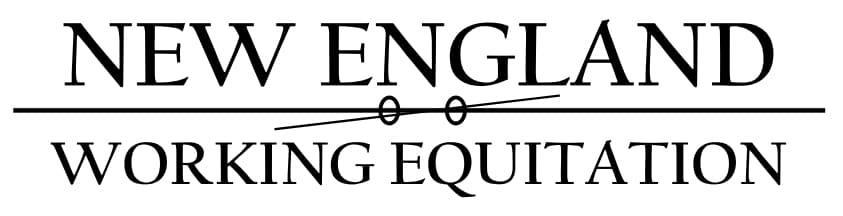 SHOW SECRETARY (name, address, phone, email)Deb Quillinan4 Sullivan Rd. Lake George, NY 12845debquill@gmail.com 518-260-8292SHOW SECRETARY (name, address, phone, email)Deb Quillinan4 Sullivan Rd. Lake George, NY 12845debquill@gmail.com 518-260-8292SHOW SECRETARY (name, address, phone, email)Deb Quillinan4 Sullivan Rd. Lake George, NY 12845debquill@gmail.com 518-260-8292SHOW SECRETARY (name, address, phone, email)Deb Quillinan4 Sullivan Rd. Lake George, NY 12845debquill@gmail.com 518-260-8292SHOW SECRETARY (name, address, phone, email)Deb Quillinan4 Sullivan Rd. Lake George, NY 12845debquill@gmail.com 518-260-8292SHOW SECRETARY (name, address, phone, email)Deb Quillinan4 Sullivan Rd. Lake George, NY 12845debquill@gmail.com 518-260-8292SHOW SECRETARY (name, address, phone, email)Deb Quillinan4 Sullivan Rd. Lake George, NY 12845debquill@gmail.com 518-260-8292SHOW SECRETARY (name, address, phone, email)Deb Quillinan4 Sullivan Rd. Lake George, NY 12845debquill@gmail.com 518-260-8292All information must be completed.One entry form per horse.Please submit entry to Show Secretary by: June 1, 2022______________All information must be completed.One entry form per horse.Please submit entry to Show Secretary by: June 1, 2022______________RIDER NAMERIDER NAMERIDER NAMERIDER NAMERIDER NAMEPHONEPHONEPHONEPHONEFEE TYPEFEE TYPEAMOUNTADDRESSADDRESSADDRESSADDRESSADDRESSADDRESSADDRESSADDRESSADDRESSL1 – INTROL1 – INTRO$150EMAILEMAILEMAILEMAILEMAILEMAILEMAILEMAILEMAILL2 – NOVICE AL2 – NOVICE A$200MEMBERSHIP No. MEMBERSHIP No. MEMBERSHIP No. MEMBERSHIP No. MEMBERSHIP No. DATE OF BIRTH (Youth)DATE OF BIRTH (Youth)DATE OF BIRTH (Youth)DATE OF BIRTH (Youth)L3 – NOVICE BL3 – NOVICE B$200DISPENSATION?     No _____ Yes _____If yes, attach Dispensation Certificate. DISPENSATION?     No _____ Yes _____If yes, attach Dispensation Certificate. DISPENSATION?     No _____ Yes _____If yes, attach Dispensation Certificate. DISPENSATION?     No _____ Yes _____If yes, attach Dispensation Certificate. DISPENSATION?     No _____ Yes _____If yes, attach Dispensation Certificate. SHOWING IN:SHOWING IN:SHOWING IN:SHOWING IN:L4 – INTERMEDIATE AL4 – INTERMEDIATE A$200DISPENSATION?     No _____ Yes _____If yes, attach Dispensation Certificate. DISPENSATION?     No _____ Yes _____If yes, attach Dispensation Certificate. DISPENSATION?     No _____ Yes _____If yes, attach Dispensation Certificate. DISPENSATION?     No _____ Yes _____If yes, attach Dispensation Certificate. DISPENSATION?     No _____ Yes _____If yes, attach Dispensation Certificate. OPENOPENAMATEURYOUTHL4 – INTERMEDIATE AL4 – INTERMEDIATE A$200DISPENSATION?     No _____ Yes _____If yes, attach Dispensation Certificate. DISPENSATION?     No _____ Yes _____If yes, attach Dispensation Certificate. DISPENSATION?     No _____ Yes _____If yes, attach Dispensation Certificate. DISPENSATION?     No _____ Yes _____If yes, attach Dispensation Certificate. DISPENSATION?     No _____ Yes _____If yes, attach Dispensation Certificate. L4 – INTERMEDIATE AL4 – INTERMEDIATE A$200HORSE NAMEHORSE NAMEHORSE NAMEHORSE NAMEHORSE NAMEBREEDBREEDBREEDBREEDL5 – INTERMEDIATE BL5 – INTERMEDIATE B$200HORSE RECORDING No.HORSE RECORDING No.HORSE RECORDING No.HORSE RECORDING No.HORSE RECORDING No.DATE OF COGGINSDATE OF COGGINSDATE OF COGGINSDATE OF COGGINSL6 – ADVANCEDL6 – ADVANCED$200AGESEXSEXSEXIF MARE, BREEDING DATE (if applicable)IF MARE, BREEDING DATE (if applicable)IF MARE, BREEDING DATE (if applicable)IF MARE, BREEDING DATE (if applicable)IF MARE, BREEDING DATE (if applicable)L7 – MASTERSL7 – MASTERS$200OWNER NAMEOWNER NAMEOWNER NAMEOWNER NAMEOWNER NAMEPHONEPHONEPHONEPHONECATTLE TRIAL (L2-L7)L1 not eligibleCATTLE TRIAL (L2-L7)L1 not eligibleADDRESSADDRESSADDRESSADDRESSADDRESSADDRESSADDRESSADDRESSADDRESSOFFICE FEEOFFICE FEE$25- NEWE members exempt for 1 showEMAILEMAILEMAILEMAILEMAILEMAILEMAILEMAILEMAILSTALL FEESTALL FEE$25/nightPAYMENT FORMPAYMENT FORMCHECK No.CHECK No.CHECK No.CHECK No.LATE FEELATE FEE$75ARE YOU A 2022 MEMBER OF NEWE? ARE YOU A 2022 MEMBER OF NEWE? ARE YOU A 2022 MEMBER OF NEWE? ARE YOU A 2022 MEMBER OF NEWE? ARE YOU A 2022 MEMBER OF NEWE? ARE YOU A 2022 MEMBER OF NEWE? ARE YOU A 2022 MEMBER OF NEWE? ARE YOU A 2022 MEMBER OF NEWE? ARE YOU A 2022 MEMBER OF NEWE? NON USAWE MEMBER FEENON USAWE MEMBER FEE$20ARE YOU A 2022 MEMBER OF NEWE? ARE YOU A 2022 MEMBER OF NEWE? ARE YOU A 2022 MEMBER OF NEWE? ARE YOU A 2022 MEMBER OF NEWE? ARE YOU A 2022 MEMBER OF NEWE? ARE YOU A 2022 MEMBER OF NEWE? ARE YOU A 2022 MEMBER OF NEWE? ARE YOU A 2022 MEMBER OF NEWE? ARE YOU A 2022 MEMBER OF NEWE? TOTAL FEESTOTAL FEESOWNER/AGENT SIGNATURE(Mandatory)RIDER SIGNATURE(Mandatory)PARENT/GUARDIAN SIGNATURE(For Riders under 18) (Mandatory)PRINT NAMEPRINT NAMEPRINT NAMERIDER EMERGENCY CONTACT INFORMATION (Name /Relationship)RIDER EMERGENCY CONTACT INFORMATION (Name /Relationship)PHONE